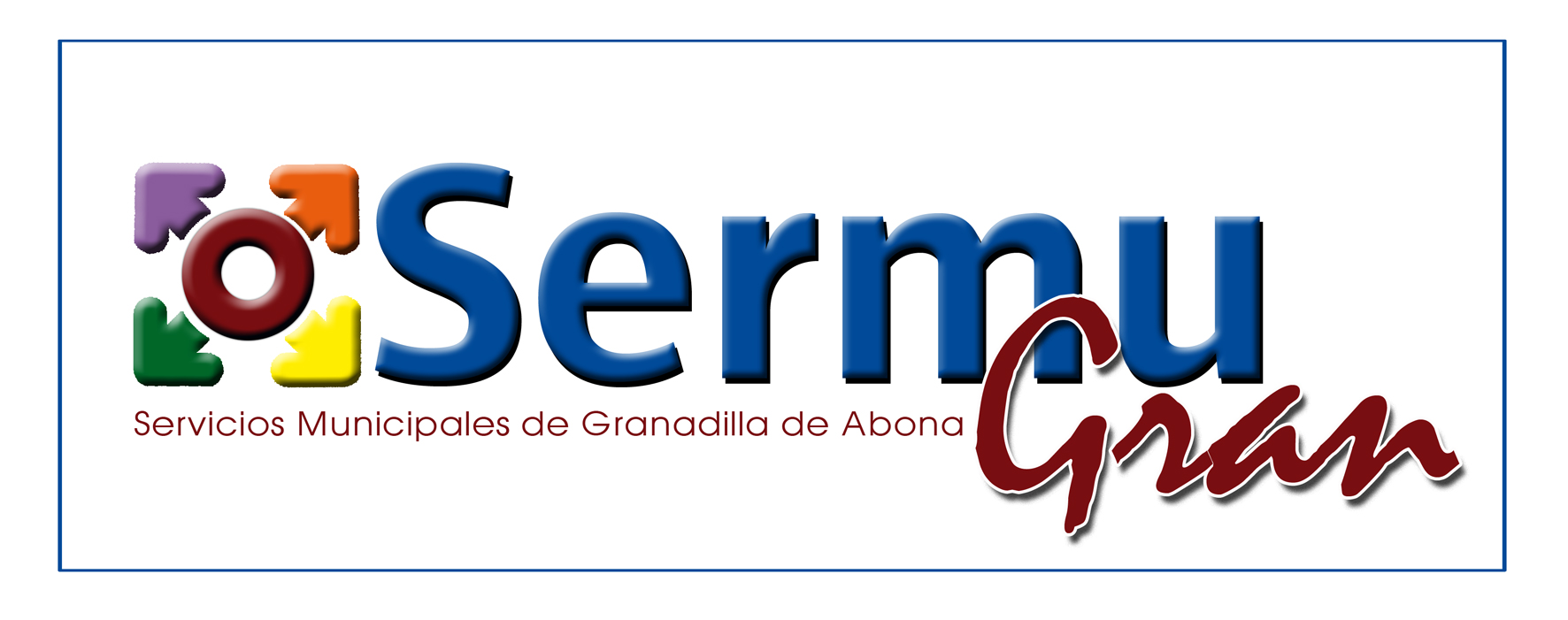 Información general de los órganos de contratación  

La Empresa Municipal Sermugran realiza la contratación de licitaciones a través de la Plataforma de Contratación del Sector Público.